Bulletin d’adhésion au CNB 2023Pour le transmettre : 	Cercle Nautique BarberousseRoute de la vieille Nouvelle11430 GRUISSANNom……………………………   Prénom……………………………….. Date de naissance………………………………………………………… Adresse postale……………………………………………………….. Code postal …………….. Ville ………………………………………  Email…………………………...............................................................  Nom du bateau……………………………… Emplacement……………. 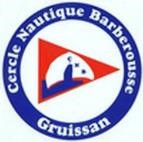 N° Immatriculation…………………… Type de bateau…………………  Si vous êtes équipier, nom du capitaine : …………………….. Cotisation d’adhésion unique à 40 € avec le choix d’une licence (1,2) soit voile ou pêche.  Le prêt d’un ber est gratuit pour tous les adhérents du CNB  - licence pêche   - Licence voile                        A……………………...le………………………      Signature (1) sous réserve d’un règlement   de la cotisation avant le 28 /02 /2023 dernier délai, après cette date la licence pêche ou voile sera payante.(2) sauf pour les nouveaux adhérents arrivant sur le port Barberousse en cours d’année.